CIRCULAR EXTERNA11 de marzo de 2021A TODAS LAS ENTIDADES SUPERVISADAS POR LA SUPERINTENDENCIA GENERAL DE ENTIDADES FINANCIERAS Y AL PUBLICO EN GENERALSe informa que:Con motivo de la Semana Santa, nuestras oficinas permanecerán cerradas al público entre el 29 de marzo y el 2 de abril de 2021, ambos días incluidos.Retornaremos a las labores en el horario habitual (modalidad teletrabajo), a partir del 05 de abril de 2021.Atentamente,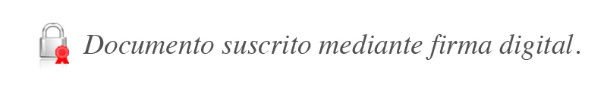 José Armando Fallas Martínez Intendente GeneralJAFM/VAD/mfq/empl	